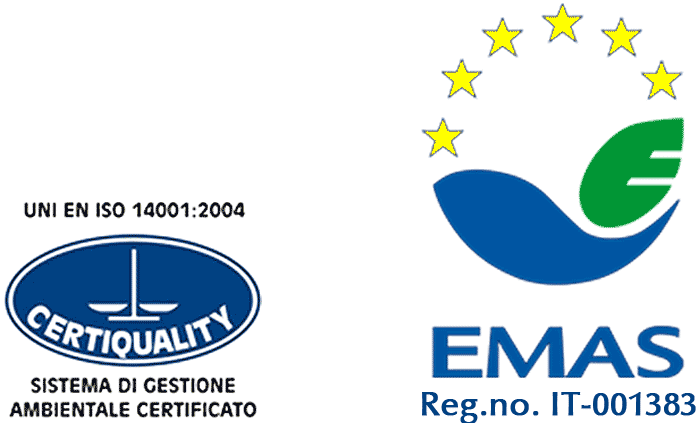 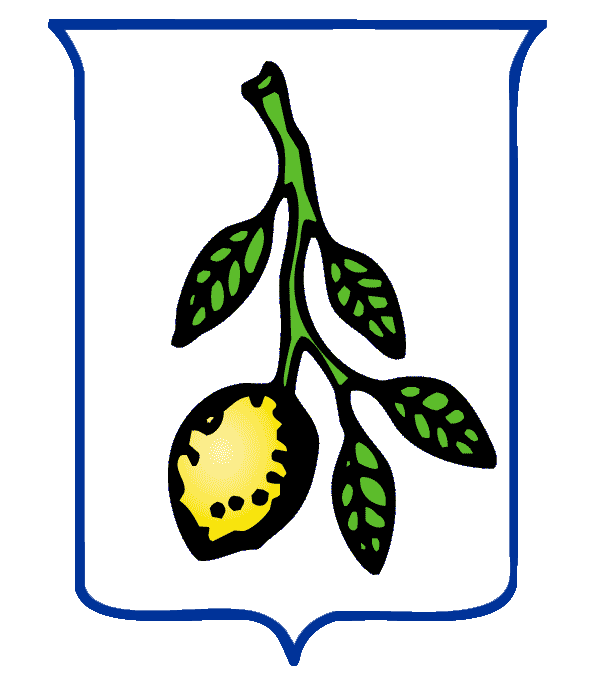 	Comune di Limone sul GardaProvincia di BresciaTASSA RIFIUTI (TARI)DENUNCIA D’OCCUPAZIONE LOCALI ED AREE TASSABILI DI UTENZE DOMESTICHEIo sottoscritto __________________________________________, nato a _______________________________ il ______________________________________, C.F._____________________________________, residente in ______________________________________ a __________________________________________, tel. ____________________________________________, e-mail ____________________________________________ in qualità diProprietarioLocatarioUsufruttuario o titolare di altro diritto di reale godimento (comodato, uso gratuito, ecc.)Ai sensi della Legge 147/2013, commi da  668D  I  C  H  I  A  R  O                                  l’inizio                  la variazione           la cessazionedell’occupazione a decorrere dal __________________ dei locali adibiti a ____________________________ a Limone sul Garda, così come di seguito meglio identificati:Proprietario/i dei citati localiEventuale contribuente precedente: ___________________________________Eventuale contribuente subentrante: __________________________________Componenti del nucleo familiare (compreso il dichiarante ed anche altre eventuali persone  non facenti parte del nucleo familiare ma stabilmente conviventi – esempio badanti, colf)Dichiaro inoltre di esser a conoscenza: che questa denuncia ha effetto anche per gli anni successivi;che, qualora si verifichino dei cambiamenti rispetto a quanto oggi denunciato, sono obbligato, entro il 30 giugno dell’anno successivo all’evento che origina la variazione degli elementi quantitativi del tributo, a presentare una nuova denuncia all’Ufficio Tributi del Comune di Limone sul Garda.Distinti saluti.Limone sul Garda, _______________________________________________________(firma)Per ricevuta di questa denuncia:FGMAPP.SUB.CAT.CL.CONSIST.RENDITAMQ CAT.MQ. EFFET.INDIRIZZOPIANOUSONOMINATIVOCODICE FISCALEDATA DI NASCITALUOGO DI NASCITAPARENTELA 
(RISPETTO AL DICHIARANTE)COGNOMENOMECODICE FISCALEAnnotazioni:Limone sul Garda, ____________________L’IMPIEGATO COMUNALE